15.05.2019  № 1026Об определении организации для содержания и обслуживания сети водоотведения, не имеющей эксплуатирующей организации В соответствии со ст. 225 Гражданского кодекса Российской Федерации, Федеральным законом от 07.12.2011 № 416-ФЗ «О водоснабжении и водоотведении» администрация города Чебоксары  п о с т а н о в л я е т:1. Управлению ЖКХ, энергетики, транспорта и связи администрации города Чебоксары в соответствии с действующим законодательством  принять меры по определению организации для содержания и обслуживания объекта водоотведения (до признания права муниципальной собственности), не имеющего эксплуатирующей организации, указанного в приложении к настоящему постановлению.2. Чебоксарскому городскому комитету по управлению имуществом в соответствии с действующим законодательством принять меры по признанию объекта водоотведения, указанного в приложении  к настоящему постановлению, муниципальной собственностью.3. Управлению информации, общественных связей и молодежной политики администрации города Чебоксары  опубликовать настоящее постановление в средствах массовой информации.4. Настоящее постановление вступает в силу со дня его официального опубликования.5. Контроль за исполнением настоящего постановления возложить на заместителя главы администрации города Чебоксары по вопросам ЖКХ В.И. Филиппова. Глава администрации города Чебоксары                                        А.О. ЛадыковПриложение к постановлению администрации города Чебоксарыот 15.05.2019 № 1026Перечень объектов водоотведения___________________________________Чăваш РеспубликиШупашкар хулаАдминистрацийěЙЫШĂНУ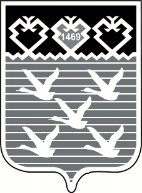 Чувашская РеспубликаАдминистрациягорода ЧебоксарыПОСТАНОВЛЕНИЕ№ п/пМесто расположения участкаДиаметр трубо-провода, ммПротяжен-ность участка, мГод построй-киМате-риал1Участок сети водоотведения в районе здания № 107 стр.9 по ул. Якимовская8002051966Желе-зобе-тон